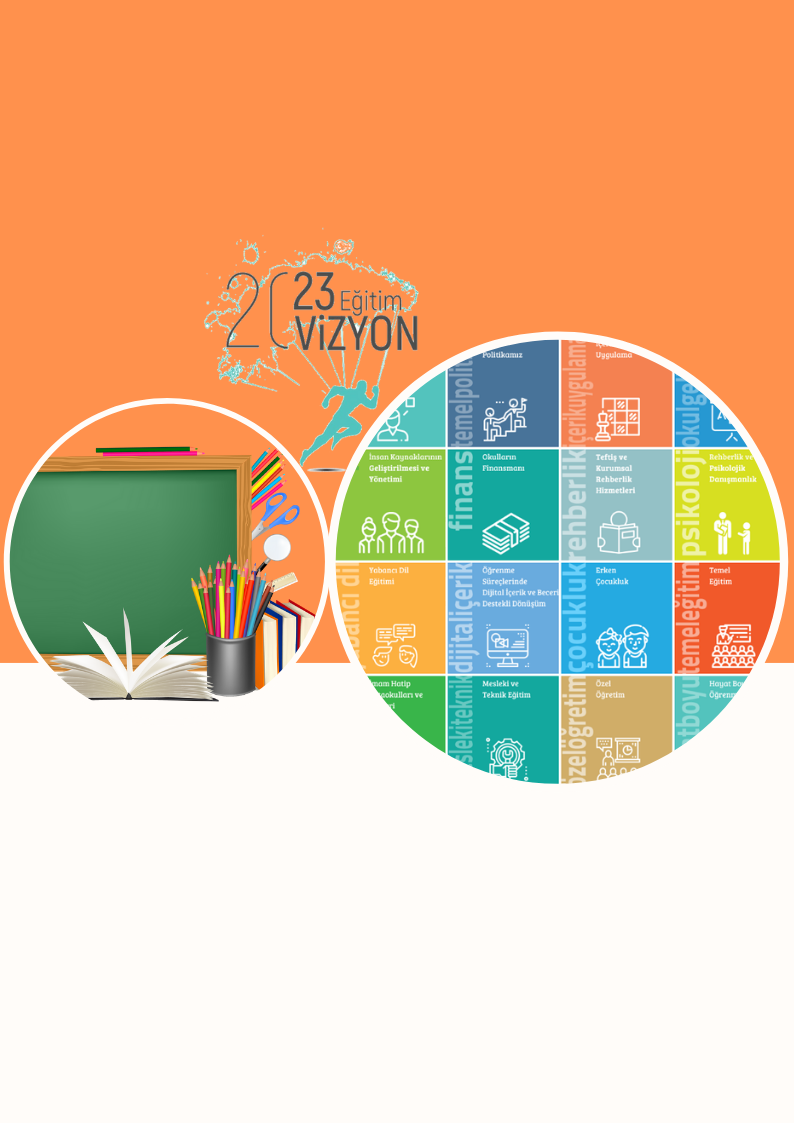 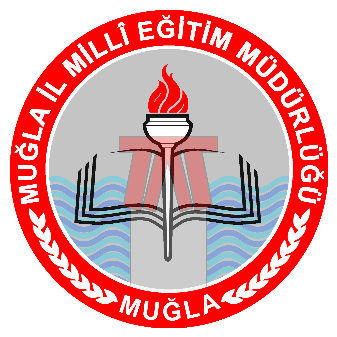 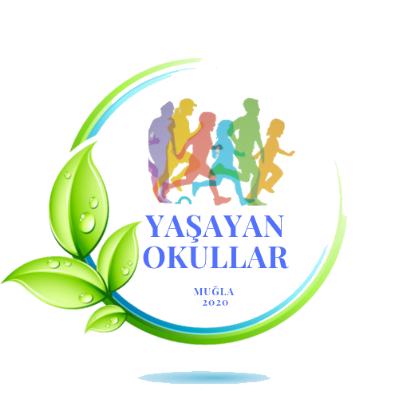 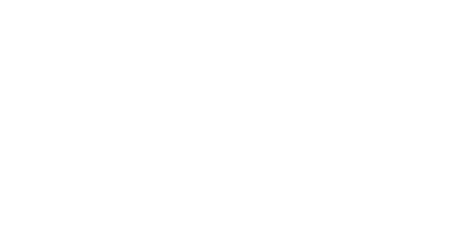 Mehmet Akif Ersoy ve Yunus Emre Eğitim Alanları Yarışması Şartnamesi